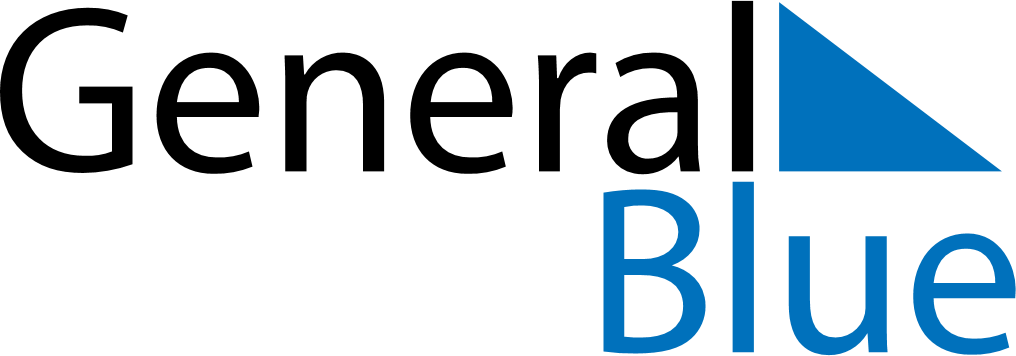 November 2021November 2021November 2021November 2021PanamaPanamaPanamaMondayTuesdayWednesdayThursdayFridaySaturdaySaturdaySunday12345667Separation Day (from Columbia)89101112131314Primer Grito de Independencia15161718192020212223242526272728Independence Day2930Independence Day (substitute day)